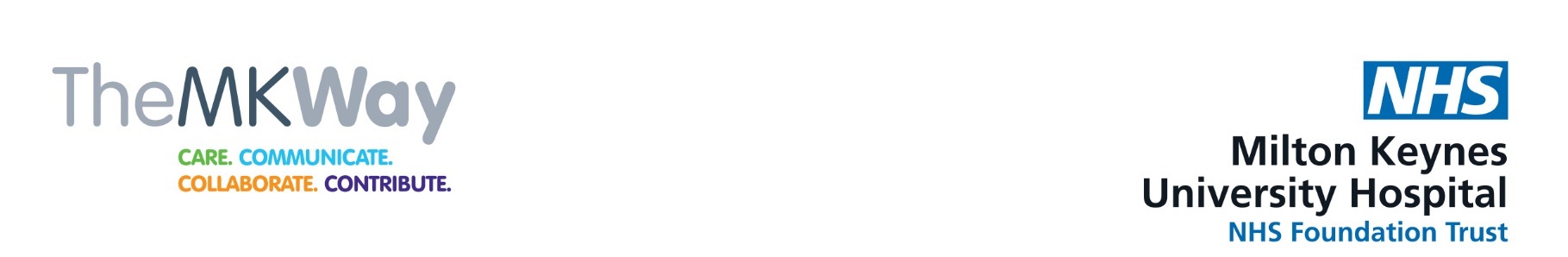 APPLICATION FOR ACCESS TO DECEASED RECORDS
IN CONFIDENCEPlease read the Information Notes prior to completing this form in ink using block capitals. On completion return to:Access to Health Records Dept, Milton Keynes University Hospital NHS Foundation Trust, Standing Way, Eaglestone, Milton Keynes, MK6 5LDAccesstohealthrecords@mkuh.nhs.ukPlease fill out the deceased patient’s details belowHOSPITAL NO: ____________________Surname:____________________  Former/Maiden Name: _________________Forenames: ______________________________________________________Date of Birth: _____________________________________________________Last Known Address: _______________________________________________Postcode:_________________________________________________________  IS THIS APPLICATION PART OF A COMPLAINT?                                                  YES           	NOWHICH OF THE FOLLOWING DO YOU REQUIRE?Medical Records:          Yes      No            Accident & Emergency: Yes      NoX-Rays/Scans/Images: Yes       No            Blood Test Results:        Yes     NoPlease Be Aware That X-Rays Will Be On Disc Please state what form you would like your medical notes in:Paper copy			Disc		Email (Please note Imaging Discs are compatible with Windows only, emails will be sent encrypted and you will need to call the Access to Health Records office to obtain the password)How would you like to receive your records.Collect in PersonPostedPlease be aware that records can only be posted if we have received photo ID.    These will be sent Special Delivery and will require a signatureDISCLOSURE OF INFORMATIONPlease read the Information Notes prior to completing this form in ink using block capitals.CERTIFICATION Please fill out your details belowI certify that I am (Name):_______________________________________________Of (address):______________________________________________________________________________________________ Tel No: ______________________Please provide the following forms of ID below in your application:Access by the executor/Patient representativePhoto ID Proof of addressDeath CertificateProof of executor Claim arising from EstatePhoto IDProof of addressEvidence of claimMiscellaneous Photo IDProof of addressDr to request if medical reason for family history etc.Seek permission of IG manager.Signed: ____________________ Print Name: ________________________ Date: _______________WARNINGYou are advised that the making of false or misleading statements in order to obtain access to personal information to which you are not entitled is a criminal offence.INFORMATION NOTESThe Access to Health Records Act 1990 gives a deceased patient's personal representative, and anyone who may have a claim arising out of the patient's death, a right of access to the patient’s clinical records. This is not a general right and access may be limited to information of relevance to the possible claim.Access can be limited or refused if:There is evidence the patient would not have expected the information would be disclosed to the applicant.If the disclosure is likely to cause serious harm to anyone else.If it would also disclose information about a third party who does not consent.  The records contain a note, made at the patient’s request that they did not wish access to be given on an application under this legislation.The trust will endeavour to deal with your request within a 21-day time limit (NHS best practice). However, by law we have 30 days to respond, if this is likely to take longer the applicant will be warned and an explanation of the delay provided.Complaints may be forwarded to the Trust’s Information Governance manager at the address below. Alternatively, you can send your complaint directly to the Information Commissioner at Wycliffe House, Water Lane, Wilmslow, SK9 5AF.When you complete the attached Access to Health Records form, please note that you will be required to provide identification as stated on the request form.ConfidentialityThe Trust takes positive action to maintain the confidentiality of its patients’ personal information. Holders of records are obliged by law to be satisfied that an applicant is entitled to access the requested records. This may involve at least identity verification but may, in some circumstances, also require further enquiries to be made.Disclosure of Information FormPlease ensure that you have completed the Disclosure of Information form and that you have signed the Declaration section in  cases. If applying on behalf of another person, please ensure the authorization section is also completed.Current Charges 2020Providing copies of Patient Health RecordsFree of chargeHowever, we may charge a ‘reasonable fee’ when a request is manifestly unfounded or excessive, particularly if it is repetitive.We may also charge a reasonable fee to comply with requests for further copies of the same information. The fee will be based on the administrative cost of providing the information.Viewing recordsFree of chargeAn appointment MUST be arranged with the Information Governance Department prior to viewing records electronically.Insurance formsThere is No Charge for officially stamping Insurance forms Consultant statement/completion is £30.00